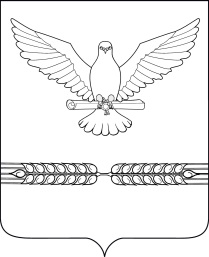     АДМИНИСТРАЦИЯ СТАРОЛЕУШКОВСКОГО СЕЛЬСКОГО ПОСЕЛЕНИЯ ПАВЛОВСКОГО РАЙОНА ПОСТАНОВЛЕНИЕот 20.09.2018						                                                    № 172ст-ца СтаролеушковскаяО внесении изменений в постановление администрации Старолеушковского сельского поселения Павловского района от 15 января 2018 года № 14 «Об утверждении ведомственной целевой программы «Пожарная безопасность администрации и учреждений культуры Старолеушковского сельского поселения Павловского района на 2018-2020 годы»»В соответствии с Федеральным законом от 6 октября 2003 года № 131-ФЗ «Об общих принципах организации местного самоуправления в Российской Федерации», Уставом Старолеушковского сельского поселения Павловского района и решением Совета  Старолеушковского сельского поселения Павловского района от 20 сентября 2018 года № 66/219 «О внесении изменений в решение Совета Старолеушковского сельского поселения Павловского района от  21 декабря 2017 года № 52/182 «О бюджете Старолеушковского сельского поселения Павловского района на 2018 год», п о с т а н о в л я ю:1. Внести в постановление администрации Старолеушковского сельского поселения Павловского района от 15 января 2018 года № 14 «Об утверждении ведомственной целевой программы «Пожарная безопасность администрации и учреждений культуры Старолеушковского сельского поселения Павловского района на 2018-2020 годы» следующие изменения:	1) приложение  к постановлению изложить в новой редакции (приложение).2. Постановление вступает в силу со дня его подписания.Исполняющий обязанности главы Старолеушковского сельскогопоселения Павловского района                                                             Р.М. Чепилов